Custer’s Daily Schedule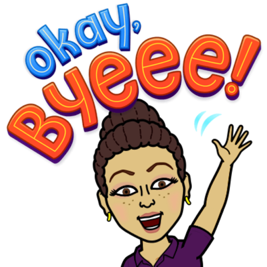 8:00 – 8:25Morning Activities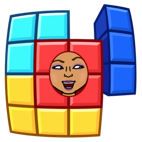 8:25 – 9:25MAC TIME/Reading Small groups 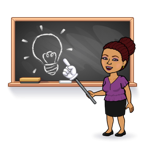 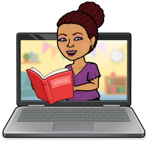 9:25-10:05Specials – P.E. (M, T, W, F) /ART (TH)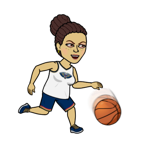 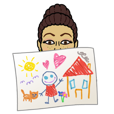 10:05 – 10:30Reading Whole Groups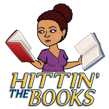 10:30 – 10:59Phonics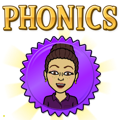 10:59-11:24Lunch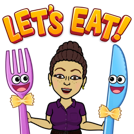 11:24 – 12:15Math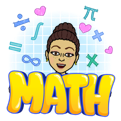 12:15 – 12:45Writing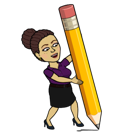 12:45-1:25Mentor Sentence (M, F), Music(T), Spanish(W), Library (TH)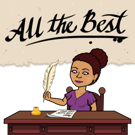 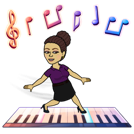 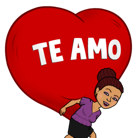 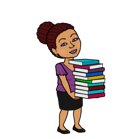 1:25 – 2:00Science/Social Studies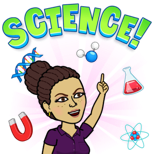 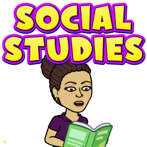 2:00 – 2:15Playground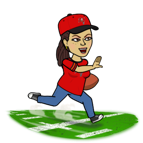 2:15 – 2:25Snack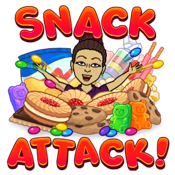 2:25 – 2:50Phonemic Awareness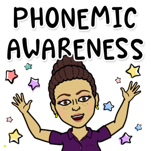 2:50 – 2:57Clean up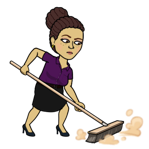 2:57Bus Riders Leave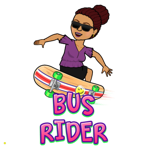 3:00Car Riders Watch Board 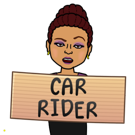 3:15Cat Care is dismissed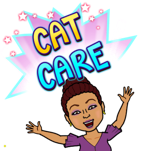 